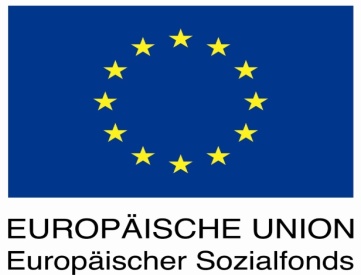 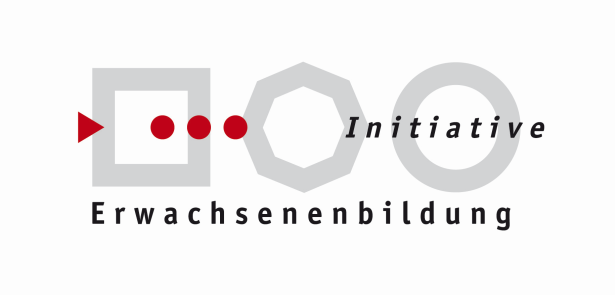 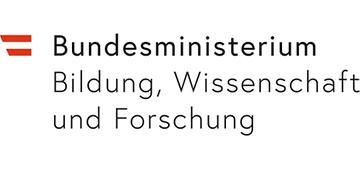 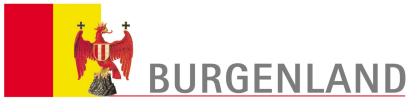 Checkliste für die FLCProjekte der Basisbildung Anhang 7 zum FLC-Handbuch(zutreffendes bitte ausfüllen)Version 1.4vom 12.12.2019Projekt- und Prüfdaten / ÜbersichtJährliche Prüfung (On the desk oder vor Ort)Prüfung in der Datenbank ZWIMOSVertragliche Grundlagen Prüfung der Vollständigkeit der vertraglichen GrundlagenPrüfhandlungen zu den vertraglichen GrundlagenPrüfung der AkkreditierungPrüfung der Vollständigkeit der AkkreditierungsunterlagenPrüfhandlungen zu den AkkreditierungsunterlagenPrüfung der Finanzierung und BudgeteinhaltungPrüfung der StichprobenbelegePrüfung der Vollständigkeit der UnterlagenPrüfhandlungenAusfüllhilfe: die aus den Prüfhandlungen resultierenden Feststellungen bezüglich der Anwesenheitslisten pro Unterrichtseinheit sind in den folgenden Checklisten kumuliert darzustellen. Im Bemerkungsfeld ist die Anzahl der nicht korrekten Anwesenheitslisten einzutragen.Prüfung der Anwesenheitslisten pro UnterrichtseinheitPrüfung der Daten der Teilnehmer/innen Für jede Anwesenheitsliste pro Unterrichtseinheit sind die Stammdatenblätter (ggfs. Austrittsdatenblätter) der FLC zu übermitteln und sind folgende Prüfhandlungen vorzunehmen:weitere PrüfhandlungenVorliegen der inhaltlichen Prüfdokumente der ZWIST Betrug und UnregelmäßigkeitVor-Ort-Prüfungen (nur im Falle einer vor-Ort-Prüfung auszufüllen)Die FLC zieht im Rahmen der Vor-Ort-Prüfung eine Stichprobe aus der letzten Jahresabrechnung und führt die Stichprobenprüfung bei der Vor-Ort-Kontrolle durch. Der Ablauf der jährlichen Stichprobenprüfung ist im Stichprobenkonzept für den Bereich Basisbildung festgelegt.Prüfung der Vollständigkeit der vor Ort aufliegenden Originaldokumente, die im Rahmen bisheriger Stichprobenprüfungen in Kopie übermittelt wurdenPublizität, Aufbewahrung, QuerschnittsmaterienOrt /Datum/Unterschrift PrüferIn 1Ort/Datum/Unterschrift PrüferIn 2 Stichprobenprüfung (Datum)Vor Ort Kontrolle (Ort, Datum)ProjektnameAktenzeichen Genehmigung EUAktenzeichen ZWISTProjekt-ID in ATMOSOperationelles Programm:InvestitionsprioritätAnsprechpartner ZWISTBegünstigter NameBegünstigter AdresseBegünstigter AnsprechpersonPrüfteamProjektlaufzeit:Zeitraum für Anerkennung Kosten von - bis:Vertrag vom:Vertragsänderungen:Vorhabensumsetzung:Genehmigte Gesamtkosten förderbar:Genehmigte Gesamtkosten kofinanziert:Stand FLC-HandbuchStichprobenprüfung / Vor Ort Kontrolle - Nummer:Stichprobenprüfung / Vor Ort Kontrolle - Datum:Prüfungsunterlage verfügbar ab:Abrechnungszeitraum von:Abrechnungszeitraum bis:Eingereichte Kosten:Davon förderfähig Davon nicht förderfähigKofinanzierte Kosten:davon:Betrag%ESF-Mittel50Nationale MittelAusgabenpufferSummejaneinn/aBemerkungenLiegen der Antrag und evtl. Umschichtungs- bzw. Änderungsanträge (in ZWIMOS) vor?Liegt ein gültiger Fördervertrag (in ZWIMOS) vor?Liegen gültige Zusatz- oder Änderungsvereinbarungen (in ZWIMOS) vor?VereinsstatutenAuszug aus dem VereinsregisterGesellschaftsvertragFirmenbuchauszugErklärung über GemeinnützigkeitZusagen und Verträge über Kofinanzierungen von Ländern, Gemeinden, AMS, etc.Beihilferechtliche Prüfungjaneinn/aBemerkungenLiegt der Projektbeginn nach dem Vertragsbeginn?Sind Umschichtungen und/oder Vertragsänderungen genehmigt und/oder vereinbart worden?Liegen Verträge mit den nationalen Kofinanzierern vor?janeinn/aBemerkungenVorliegen der aktuellen Akkreditierungsbestätigung (in ZWIMOS)Liste des jährlich eingesetzten Personals (Excel-Liste)Liste des akkreditierten Personals (Ausdruck aus der Akkreditierungsdatenbank)janeinn/aBemerkungenScheinen mindestens 70 % des eingesetzten Personals in der Liste des akkreditierten Personals auf?janeinneinneinn/aBemerkungenWurde die Abrechnung der FLC fristgerecht vorgelegt?Gibt es Abweichungen zwischen der vertraglich vereinbarten und der vorgelegten Abrechnung?Die genehmigten Gesamtkosten sind nicht überschritten bzw. den Gesamtkosten entsprechende (genehmigte) Umschichtungsanträge liegen vor.Entspricht die Abrechnung dem Förderungsantrag in seiner Letztfassung?Entspricht die Abrechnung dem Förderungsvertrag sowie allen Umschichtungs- und Abänderungsanträgen und –verträgen?Grundlagenbelege zur Stichprobenprüfungjaneinn/aBemerkungenJahresaufstellung der UE (ist in ZWIMOS hochzuladen) Liste des jährlich eingesetzten Personals (Excel-Liste)aktuelle Dokumentation des akkreditierten Personals und der Standorte für das Bildungsangebot als Datenbankauszug aus der Akkreditierungsdatenbank Stichprobenbelege zur Stichprobenprüfungjaneinn/aBemerkungenIst die Anzahl der Anwesenheitslisten gemäß Jahresaufstellung (Anhang 6 des FLC-Handbuchs) ident mit der Eingabe in der Datenbank ZWIMOS? Entspricht die Anzahl der Anwesenheitslisten, die für die gezogenen Stichprobenkurse gemäß Jahresaufstellung der UE angegeben ist, der Anzahl der durch den Projektträger im Ordner vorgelegten Anwesenheitslisten?Stammdatenblätter und ggf. Austrittsdatenblätter für Teilnehmer/innen der gezogenen StichprobeWerk- und Arbeitsverträge der Trainer/innen, Berater/innen und der Kinderbetreuer/innen, die im Rahmen der gezogenen Stichprobe im Einsatz waren, sowie die gesetzlich vorgeschriebenen ArbeitszeitnachweiseNachweis der Kinderbetreuung, sofern diese im Rahmen der gezogenen Stichprobe abgerechnet wurde: Nachweis der Vertragsverhältnisse der KinderbetreuerInnen (Dienst- oder Werkvertrag), Nachweis der Existenz des Kindes durch Kopie zB. der Geburtsurkunde, Mutter-Kind-Pass, Familienbeihilfebescheid, etc.Sind die geprüfte Anwesenheitsliste vollständig ausgefüllt?janeinn/aBemerkungen(Angabe von Kursnummer, Datum, Zeit von – bis)Folgende Prüfhandlungen sind vorzunehmen:janeinn/aBemerkungenProjektnummer: Ist die eingetragene Projektnummer ident mit der Projektnummer des Förderungsvertrags und enthält diese die dreistellige ZWIMOS-Projektnummer?Name des Bildungsträgers (Begünstigten): Entspricht dieser dem Namen im Förderungsvertrag und in der Akkreditierungsdatenbank?Name des Bildungsangebots“ und „Akkreditierungsnummer“:Stimmen diese Felder mit den Angaben in der Akkreditierungsdatenbank überein?Kursnummer und –bezeichnung: Stimmt der angegebene Kurs mit dem Wortlaut in der Monitoringdatenbank überein? Durchführung am Standort: Ist dieser eindeutig angegeben und entspricht dieser dem Standort gem. Akkreditierungsdatenbank?Inhalt der Unterrichtseinheit:Das Häkchen bei „Einzelunterricht zum Lerneinstieg“ kann nicht mit anderen Inhalten kombiniert werden, ist also nur gültig, wenn es für sich alleinstehend angekreuzt ist. Dieser Inhalt ist nur dann abrechenbar, wenn Einzelunterricht zum Lerneinstieg Teil des akkreditierten Bildungsangebots ist.„Lernkompetenzen“, „Komp. in der deutschen Sprache“, „weitere Sprache“, „mathematische Kompetenzen“ und „digitale Kompetenzen“ können einzeln oder in Kombination aus zwei oder mehreren angekreuzt werden. Die angekreuzten Inhalte müssen im akkreditierten Bildungsangebot beschrieben sein. Andere Inhalte sind nicht abrechenbar.Datum, Zeit von – bis: Ist das genaue Datum mit Tag, Monat und Jahr, an dem die UE stattfindet, eingetragen?Teilnehmer/in – Vorname Familienname: Stimmen die Vor- und Familiennamen mit den Angaben auf dem Stammdatenblatt und dem Austrittsdatenblatt überein?Trainer/in – Name und Unterschrift: Steht die/der Trainer/in in einem aufrechten Beschäftigungsverhältnis zum Begünstigten?Beantragter Standardeinheits-Kostensatz: Ist einer der sieben möglichen Kostensätze eindeutig angekreuzt? Bestätigung der Richtigkeit der Daten durch Geschäftsführung/beauftragte Mitarbeiter/in“, „Datum“, „Funktion“, „Name“ und „Unterschrift“: Die Geschäftsführung bzw. eine von dieser beauftragten Person (Beauftragungsschreiben mit zeichnungsberechtigter Unterschrift muss beim Träger aufliegen) muss zeitnah mit Datum, Funktion, Name eingetragen sein und die eigenhändige Unterschrift tätigen.Prüfung der besonderen Bestimmungen je Kostensatz:janeinn/aBemerkungenEinhaltung der besonderen Bestimmungen des Kostensatzes der vorliegenden Anwesenheitsliste pro Unterrichtseinheit(Die besonderen Bestimmungen sind gem. Punkt 3.2. des FLC Handbuchs anzuwenden.)Beachtung der Sonderregelungen: Die Sonderregelungen sind gem. Punkt 3.2. des FLC Handbuchs anzuwenden.janeinn/aBemerkungenAusfall einer Trainer/in bzw. einer Berater/inAusfall Kinderbetreuer/inNicht-Erscheinen von Teilnehmer/innenWeitere Prüfhandlungenjaneinn/aBemerkungenAlle Anwesenheitslisten pro Unterrichtseinheit liegen innerhalb der vertraglich vereinbarten ProjektlaufzeitVollständigkeit der Teilnehmer/innendaten:janeinn/aBemerkungenLiegen ausschließlich korrekt ausgefüllte und unterzeichnete Stammdatenblätter inkl. der Zustimmungserklärungen sowie der Information über die ESF-Kofinanzierung vor?Falls anwendbar: Austrittsdatenblätter liegen vor?Prüfhandlungen:janeinn/aBemerkungenLiegt für jede/n Teilnnehmer/in laut Anwesenheitsliste pro Unterrichtseinheit (gezogene Stichprobe) ein korrekt ausgefülltes Stammdatenblatt inkl. Zustimmungserklärungen vor?Liegt für jede/n Teilnnehmer/in laut Anwesenheitsliste pro Unterrichtseinheit (gezogene Stichprobe) – falls anwendbar - ein korrekt ausgefülltes Austrittsdatenblatt vor?Stimmen die Angaben der Stammdatenblätter (gezogene Stichprobe) und – falls anwendbar – Austrittsdatenblätter – mit den Angaben in der Monitoringdatenbank überein?Wurden die vertraglich vereinbarten Werte für die Indikatoren erreicht?Wenn nein: wurde die Nichterreichung der vereinbarten Indikatoren nachvollziehbar begründet?Wenn nein: kann das subventionsgerechte Verhalten des Begünstigten bestätigt werden?janeinn/aBemerkungenLiegt der jährliche Sachbericht in der Datenbank ZWIMOS vor?Liegt das Protokoll der ZWIST über Projektbesuche vor?Liegt der approbierte Endbericht vor?Ergeben sich aus den vorliegenden Dokumenten der ZWIST weitere Prüfhandlungen?Ergeben sich aus den vorliegenden Dokumenten der ZWIST finanzielle Feststellungen?janeinn/aBemerkungenWurden bei der Prüfung der Belege Red Flags entsprechend der Aufstellung im Kapitel 3.8. des FLC-Handbuchs festgestellt?Wenn ja, welche?Wenn ja, welche Maßnahmen wurden getroffen?Wurden andere Anzeichen festgestellt, die auf Betrug oder Unregelmäßigkeiten schließen lassen?Wenn ja, welche?Wenn ja, welche Abhilfemaßnahmen wurden getroffen?janeinn/aBemerkungenWerk- und Arbeitsverträge der Trainer/innen, Berater/innen und der Kinderbetreuer/innen sowie die gesetzlich vorgeschriebenen Arbeitszeitnachweise Nachweis der Kinderbetreuung, sofern diese abgerechnet wurde: Nachweis der Vertragsverhältnisse der KinderbetreuerInnen (Dienst- oder Werkvertrag), Nachweis der Existenz des Kindes durch Kopie zB. der Geburtsurkunde, Mutter-Kind-Pass, Familienbeihilfebescheid, etc.Einhaltung der Publizitäts- und Aufbewahrungsvorschriftenjaneinn/aBemerkungenHat der Begünstigte alle relevanten Regeln zur Publizität und Information befolgt?Wurde bei allen Veröffentlichungen auf die ESF-Förderung hingewiesen?Ist auf der Internetpräsenz des Begünstigten ein Hinweis auf die Förderung durch die Europäische Gemeinschaft vorhanden?Entsprechen alle Publikationen der VO 1303/2013?Ist in den Büro- und Schulungsräumen des Begünstigten ein Hinweis auf die Förderung durch die Europäische Gemeinschaft vorhanden?Wurde die Einhaltung der Publizitätsvorschriften auch im Rahmen einer Vor-Ort-Kontrolle geprüft?Wurde die Aufbewahrung der Anwesenheitslisten pro Unterrichtseinheit, der Stammdatenblätter sowie der Austrittsdatenblätter im Rahmen einer Vor-Ort-Kontrolle geprüft?Querschnittsmaterien janeinn/aBemerkungenWurden vereinbarte Querschnittsthemen vom Begünstigten eingehalten und wurde dies dokumentiert?Gleichstellung von Männern und FrauenChancengleichheit und NichtdiskriminierungBarrierefreiheit für Menschen mit BehinderungNachhaltige EntwicklungPartnerschaftsprinzip